 INSTRUÇÔES PARA PREENCHIMENTOMANTER TODOS OS ENUNCIADOS, INCLUSIVE ESTE, E NUMERAR AS PÁGINAS.LIMITE DE PÁGINAS COM OS ENUNCIADOS DO FORMULÁRIO PREENCHIDO: 15 páginas (não inclui Glossário e Bibliografia), formato tamanho A4. Fonte Arial ou Times New Roman, tamanho 10. Tabelas Arial 8, Figuras Arial 6. Apenas o conteúdo relatado será avaliado, não havendo fatores estéticos.Salvar arquivo em formato PDF para ser enviado, com o nome “PEOS 2023 XXX - YYYYYYYY”, onde “XXX” é o ID do Case e “YYYYYYYYYY” é o nome do Case. O ID é o número dado pelo site ao preencher a Ficha de Elegibilidade e o nome do Case é o que foi informado na Ficha de Elegibilidade. Não é permitida a alteração no nome do Case submetido à Elegibilidade. Caso isso ocorra, o CNQA não se responsabiliza pela não localização da Ficha de Elegibilidade aprovada, e, por consequente, perda da submissão do Case ao PEOS. No caso de dúvidas de preenchimento, entrar em contato com o CNQA, pelo e-mail cnqa@abes-dn.org.br.Instância de governança Informar neste espaço a denominação do controlador da organização candidata, responsável pelo Case. Ex.: Conselho, Diretoria corporativa (se a candidata for uma unidade autônoma, de apoio ou parte de um grupo empresarial), Secretaria Municipal (se a candidata for órgão de Prefeitura) ou outro.xxxxxxxxxxxxxxxxxxxxxxxxxxxxxxxxxxxxxxxxxxxxxInstância de controle da sociedadeInformar, se existir, a denominação do órgão ou órgãos controladores do desempenho da organização, direta ou indiretamente, em termos de Eficiência Operacional no tema central ou associado ao Programa (Ex. Agência Reguladora, Secretaria Municipal, Órgão Ambiental, Ministério etc.). Se não existir, apenas declarar esse fato.xxxxxxxxxxxxxxxxxxxxxxxxxxxxxxxxxxxxxxxxxxxxxÁreas internas e da mesma controladora envolvidas Informar a denominação das principais áreas ou equipes internas ou da mesma controladora envolvidas no Programa. Outras partes interessadas envolvidasInformar a denominação de outras partes interessadas envolvidas no Programa e suas responsabilidades, como fornecedores, prestadores de serviços, clientes, instituições parceiras, consultores, órgãos de governo e outros. xxxxxxxxxxxxxxxxxxxxxxxxxxxxxxxxxxxxxxxxxxxxxLinha de reporte Informar a qual cargo ou Nível da estrutura organizacional o Líder ou a Coordenação do Programa se reporta. xxxxxxxxxxxxxxxxxxxxxxxxxxxxxxxxxxxxxxxxxxxxxa) Citar o valor, princípio organizacional, credo, política ou outro direcionamento formal similar, incluindo o desenvolvimento sustentável, que destaque a busca da eficiência operacional, alto desempenho ou objetivo similar, como sendo cultura relevante buscada pela organização (não é necessário apresentar todos os direcionamentos da organização). Citar um ou mais métodos adotados para apoiar o desenvolvimento dessa cultura. Informar de que maneira o direcionamento é anunciado formal e ativamente à força de trabalho e outras partes interessadas envolvidas (citadas em C.4).Preencher aquib) Informar qualquer ação de mudança cultural identificada como necessária para o êxito do Programa, explicando os principais aspectos disfuncionais da cultura que são tratados ou os principais aspectos funcionais que são reforçados, adicionando os meios de tratamento ou reforço empregados. (Ver “aspectos da cultura” no Glossário dos Critérios de Avaliação MEGSA) Preencher aquic) Informar de que forma o Programa consta do mapeamento de riscos da organização como ação mitigadora. Mencionar o risco mitigado direta ou indiretamente pelo Programa. Se o Programa não constar do mapeamento deriscos, justificar.Preencher aquid) Informar quais indicadores de eficiência operacional, associados ao Programa, são utilizados para avaliar o desempenho estratégico ou operacional, destacando as áreas que são avaliadas por indicadores específicos, se houver. Preencher aquie) Citar as formas de acompanhamento regular do Programa e da evolução de seus resultados pela direção da organização candidata. Citar a maneira de avaliar o potencial de alcance de meta associada ao Programa, ao acompanhar a evolução dos resultados.Preencher aquif) Sumarizar como e quando foi realizada a última atividade de controle externo, relativo ao Programa, pela instância de governança (citada em C.1) e por instância de controle da sociedade (citada em C.2), sobre a organização candidata. Se não houve atividade de controle dessas instâncias, sumarizar quando e o que foi informado na última prestação de contas.Preencher aqui’a) Citar um ou mais objetivos estratégicos associados ao Programa e listar as principais estratégias (caminhos, ideias) adotadas para o Programa ter êxito. Destacar a relação de algum objetivo estratégico citado com a responsabilidade ambiental, social ou de governança (ESG). Se aplicável, informar de que maneira o Programa se relaciona com Planos oficiais Municipais, Estaduais ou de Bacias de localidades atendidas pela organização. Se não for aplicável, declarar o fato.Preencher aquib) Apresentar um ou mais indicadores de desempenho e metas futuras de curto ou longo prazos, que foram estabelecidos, relativos aos objetivos estratégicos associados ao Programa, destacando a forma ou método para seu estabelecimento (dos indicadores e das metas). Explicar quando não se espera melhorias no resultado no longo prazo devido a influência de outras variáveis. Informar onde foram explicitadas as metas.Preencher aquic) Citar as principais etapas, partes ou frentes que compuseram o Programa e respectivas áreas responsáveis, mencionando o montante de recursos previstos e a fonte. Destacar mecanismos de agilização da implantação do Programa. Citar as formas de acompanhamento regular dessas ações pela direção. Preencher aquid) Informar qualquer atividade de investigação de soluções alternativas relativas ao Programa, em organizações de referência, congressos ou literatura especializada. Citar o motivo que levou à escolha da(s) fonte(s). Se houver, citar uma ou mais lições aprendidas nessa investigação. Se não houver lições aprendidas na investigação, declarar o fato.Preencher aquia) Informar as principais características, componentes ou atributos do Programa e os seus benefícios diretos ou indiretos aos clientes ou quais necessidades, expectativas ou predisposições dos clientes, cada um pretende atender. Se o cliente não for beneficiado, declarar o fato.Preencher aquib) Citar as formas de envolvimento dos clientes, direta ou indiretamente, no planejamento ou desenvolvimento do Programa, explicando a relevância desse envolvimento. Se não aplicável, declarar o fato.Preencher aquic) Informar as mudanças introduzidas no serviço ao cliente, inclusive no protocolo de atendimento, por força do Programa e mencionar como os clientes foram informados dessas mudanças proativamente. Preencher aquia) Mencionar a forma de avaliação de potenciais impactos sociais ou ambientais adversos nos produtos ou operações, decorrentes das ações para implementação do Programa e informar as novas medidas de mitigação que foram tomadas, se houver. Se não houver, declarar o fato. b) Explicar as consequências positivas, diretas ou indiretas, para a sociedade e para o meio ambiente decorrentes da implementação do Programa e de que forma são alcançadas.Preencher aquia) Informar os principais tipos de conhecimentos adquiridos antes e desenvolvidos durante a realização do Programa. Destacar os tipos de profissionais, incluindo de parceiros (empresas, startups, academia ou outras instituições) que foram desenvolvidos nesses conhecimentos e a forma de absorção. Citar a forma de registro das lições aprendidas sobre o que não funciona ou não é praticável e forma de sua disseminação após a conclusão do Programa.Preencher aquib) Relatar a realização de experimentos simulados ou testes piloto de novas ideias para avaliar retornos potenciais para melhoria da eficiência, mesmo que não tenham sido exitosos ou adotados pelo Programa.Preencher aquic) Informar as principais mudanças introduzidas nos sistemas de informação para atender ao Programa e seus benefícios, destacando a incorporação de tecnologias digitais emergentes. Destacar adequações em sistemas e tecnologias de coletas de dados e de medição da eficiência operacional. Preencher aquid) Destacar formas de buscar assegurar a integridade e confiabilidade da coleta de dados e da medição da eficiência operacional no tema do Programa, mencionando as técnicas ou métodos utilizados. Caso não sejam utilizadas metodologias de medição recomendadas no setor, ou, caso sejam utilizadas com variações, explicar os motivos de não adotar o método. (Ex.: uso do balanço hídrico para medição de perdas).Preencher aquia) Mostrar o quadro de pessoal envolvido no desenvolvimento ou implantação do Programa, informando as principais funções de liderança, técnicas, inclusive de segurança, operacionais e administrativas, conforme aplicável; as responsabilidades de cada função na equipe; e as áreas de lotação das pessoas na organização, na sua controladora ou em outras partes interessadas (citadas em C.3 e C.4 do Quadro PERFIL). Destacar a forma de escolha do líder do Programa. Sumarizar de que forma, se aplicável, é estimulada a diversidade na composição da equipe. Mencionar a sistemática de comunicação entre os envolvidos na implantação do Programa. Mencionar, se houver, eventuais mudanças na estrutura organizacional e no perfil de funções de profissionais das áreas afetadas, que foram introduzidas durante ou após a implantação, em decorrência do Programa. Preencher aquib) Citar os treinamentos essenciais conduzidos, sua importância para o êxito do Programa e as principais funções que foram treinadas, do quadro de pessoal envolvido (citado em 6.a) e das áreas afetadas pelo Programa, durante ou após a implantação, em decorrência dele.Preencher aquic) Explicar quaisquer formas de incentivo ou de reconhecimento de pessoas da equipe de implantação do Programa ou das áreas afetadas, aplicadas em decorrência de atuação destacada no seu desenvolvimento e implantação. Preencher aquid) Mencionar a forma de avaliação de perigos e riscos à saúde e segurança ocupacional decorrentes de mudanças incorporadas pelo Programa nas rotinas de trabalho e informar as novas medidas de mitigação que foram tomadas, se houver. Se não houver, declarar o fato. Preencher aquia) Apresentar as principais mudanças nos processos e nos produtos ou perfil dos serviços em relação ao status anterior, incorporadas pelo Programa, listando as principais características que foram alteradas e seu benefício, principalmente daquelas que estão fortemente relacionadas com o aumento da eficiência operacional. Destacar as características que incorporam ideias originais ou inusitadas consideradas como inovações. O Resumo do Case no tópico “A” deve sumarizar com clareza a abordagem adotada. Informar onde a especificação dos novos padrões operacionais estão registrados.Preencher aquib) Destacar tecnologias de processo incorporadas pelo Programa, sumarizando seus benefícios, principalmente daquelas que estão fortemente relacionadas com o aumento da eficiência operacional. Se não houver, declarar o fato.Preencher aquic) Informar as simplificações incorporadas no gerenciamento das rotinas dos processos afetados pelo Programa. Se não houver, declarar o fato. Destacar formas de autogerenciamento pela equipe operacional.Preencher aqui	d) Sumarizar as maneiras de avaliar e melhorar o desempenho dos processos afetados pelo Programa, durante e logo após sua implantação. Citar exemplo de melhoria implantada decorrente dessa avaliação.Preencher aqui. Apresentar uma ou mais evoluções, conforme conveniente, de resultados direta ou indiretamente associados ao Programa para as questões abaixo. Usar indicadores de desempenho pertinentes, com série histórica abrangendo resultados de “antes” e o “depois” ou outras evidências de melhoria como fotos “antes” e “depois”, reconhecimentos recebidos, resultados de pesquisas, comparativos com grupos de controle etc. No caso de resultados indiretos, explicar por que o Programa impulsionou o resultado. Apresentar resultado econômico ou financeiro associado ao Programa. Destacar nessa questão a lição aprendida com o Programa em termos de seu custo total, incluindo mão-de-obra, por uma unidade de medida aplicável (por ligação, economia, km de rede, km² controlado, litros/ligação-dia reduzido, m³ distribuído, m³ coletado, m³ tratado ou similar), para se obter os resultados alcançados. No caso de retornos econômicos ou financeiros realizáveis para além de 3 anos da implementação do Programa, apresentar o retorno estimado, como ele foi estimado e o prazo de retorno (nesse caso o grau máximo será “3”, se for apresentado com consistência).Preencher aquiPreencher aquiPreencher aquiPreencher aquiAlém do(s) indicador(es) ou outras evidências de melhoria, apresentar nessa questão o nível de competitividade alcançado por meio da apresentação de referencial comparativo pertinente (ver “referencial comparativo pertinente” no Glossário Critérios de Avaliação MEGSA). Destacar nessa questão as principais lições aprendidas com o Programa, além da citada em “8.a”.O Resumo do Case no tópico “A” deste Formulário deve sumarizar com clareza o principal resultado de eficiência apresentado nessa questão.Preencher aqui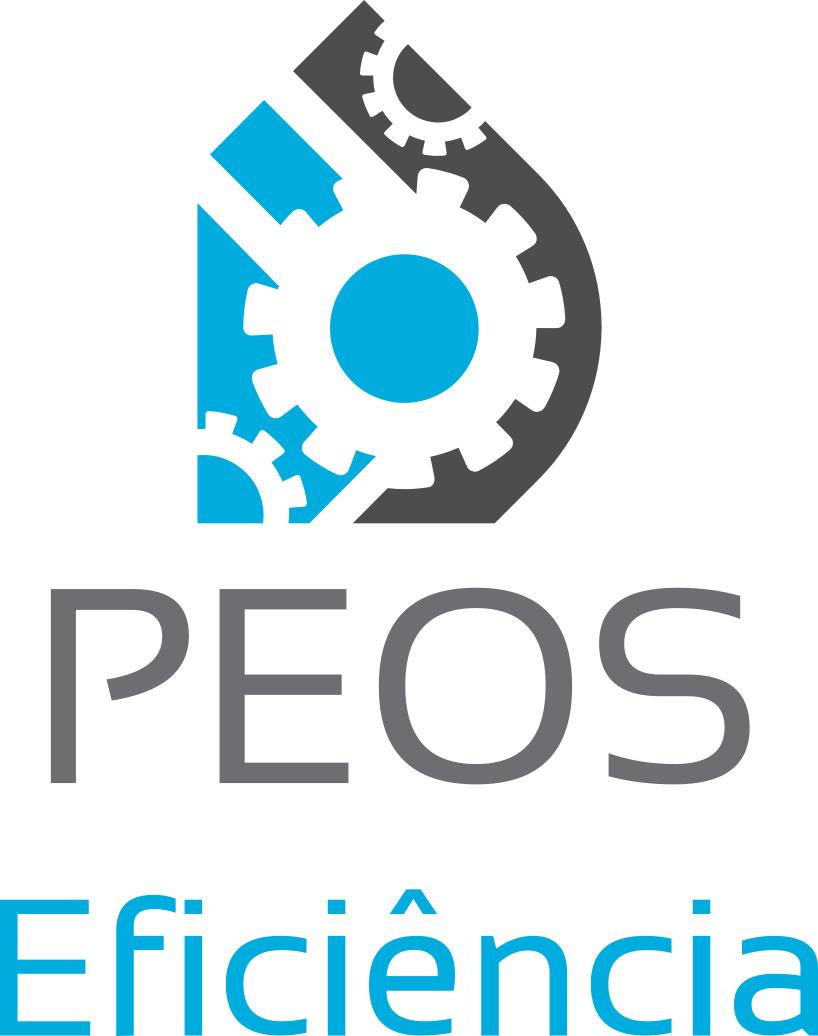 PNQSFormulário PEOS 2023Prêmio de Eficiência Operacional no Saneamento AmbientalID CaseXXXA) Informações sobre o CaseNome do Case (Programa implantado)  - o mesmo da Ficha de Elegibilidade, máximo 60 caracteresXXXXXXXXXXXXXXXXXXXXXXXXXXXXXXXXXXXXXXXXXXXXXXXXXXXXXXXXXXXXPor “Programa” pode-se designar aqui uma sistemática, plano, iniciativa, prática, processo, atividade, projeto ou similar, envolvendo etapas organizadas e ações coordenadas. Informar o ano de implantação ao lado.Case submetido em ciclo PEOS anterior?(_)Sim          (_)NãoAno Implant. (últ 3 anos)202XTema central do Programa - Gestão de :(_)Perdas                (_)  Eficiência Energética                 (_)  Esgotamento sanitário                 (_)  Resíduos sólidos                 Tema central do Programa - Gestão de :(_)Perdas                (_)  Eficiência Energética                 (_)  Esgotamento sanitário                 (_)  Resíduos sólidos                 Tema central do Programa - Gestão de :(_)Perdas                (_)  Eficiência Energética                 (_)  Esgotamento sanitário                 (_)  Resíduos sólidos                 Abrangência ou alcanceXXXXXXXXXXXXXXXXXXXXXXXXXXXXXXXXXXXXXXXXXXXXXXXXXXXXXXFornecer informações sobre as áreas geográficas, localidades, segmentos, áreas da organização ou outros dados que mostrem o alcance ou cobertura do Programa descrito neste Case.Abrangência ou alcanceXXXXXXXXXXXXXXXXXXXXXXXXXXXXXXXXXXXXXXXXXXXXXXXXXXXXXXFornecer informações sobre as áreas geográficas, localidades, segmentos, áreas da organização ou outros dados que mostrem o alcance ou cobertura do Programa descrito neste Case.Abrangência ou alcanceXXXXXXXXXXXXXXXXXXXXXXXXXXXXXXXXXXXXXXXXXXXXXXXXXXXXXXFornecer informações sobre as áreas geográficas, localidades, segmentos, áreas da organização ou outros dados que mostrem o alcance ou cobertura do Programa descrito neste Case.Resumo do Case (até 12 linhas)XXXXXXXXXXXXXXXXXXXXXXXXXXXResumo do Case (até 12 linhas)XXXXXXXXXXXXXXXXXXXXXXXXXXXResumo do Case (até 12 linhas)XXXXXXXXXXXXXXXXXXXXXXXXXXXResumir acima os aspectos relevantes do Programa descrito neste Case. Citar as razões, direcionamentos, decisões, desafios, metas e aspectos mais relevantes que determinaram sua prioridade. Mencionar níveis de liderança e áreas ou equipes multidisciplinares envolvidas, bem como eventuais parcerias com outras áreas, clientes ou fornecedores. Sintetizar o processo ou forma encontrada para atingir os objetivos, destacando novas abordagens ou inovações e respectivas vantagens. Citar eventuais tecnologias de informação e de processo relevantes utilizadas. Informar um ou mais resultados quantitativos associados ao Programa que comprovem a melhoria da eficiência operacional. Resumir acima os aspectos relevantes do Programa descrito neste Case. Citar as razões, direcionamentos, decisões, desafios, metas e aspectos mais relevantes que determinaram sua prioridade. Mencionar níveis de liderança e áreas ou equipes multidisciplinares envolvidas, bem como eventuais parcerias com outras áreas, clientes ou fornecedores. Sintetizar o processo ou forma encontrada para atingir os objetivos, destacando novas abordagens ou inovações e respectivas vantagens. Citar eventuais tecnologias de informação e de processo relevantes utilizadas. Informar um ou mais resultados quantitativos associados ao Programa que comprovem a melhoria da eficiência operacional. Resumir acima os aspectos relevantes do Programa descrito neste Case. Citar as razões, direcionamentos, decisões, desafios, metas e aspectos mais relevantes que determinaram sua prioridade. Mencionar níveis de liderança e áreas ou equipes multidisciplinares envolvidas, bem como eventuais parcerias com outras áreas, clientes ou fornecedores. Sintetizar o processo ou forma encontrada para atingir os objetivos, destacando novas abordagens ou inovações e respectivas vantagens. Citar eventuais tecnologias de informação e de processo relevantes utilizadas. Informar um ou mais resultados quantitativos associados ao Programa que comprovem a melhoria da eficiência operacional. No caso de Case já submetido em ciclo anterior, mesmo com outro nome, incluir acima aspecto que evoluiu no Programa ou Resultados desde entãoA QUALIDADE DO RESUMO ACIMA É AVALIADA NAS QUESTÕES “7.A” – RESUMO DA PRÁTICA E “8.E” – RESUMO DO RESULTADONo caso de Case já submetido em ciclo anterior, mesmo com outro nome, incluir acima aspecto que evoluiu no Programa ou Resultados desde entãoA QUALIDADE DO RESUMO ACIMA É AVALIADA NAS QUESTÕES “7.A” – RESUMO DA PRÁTICA E “8.E” – RESUMO DO RESULTADONo caso de Case já submetido em ciclo anterior, mesmo com outro nome, incluir acima aspecto que evoluiu no Programa ou Resultados desde entãoA QUALIDADE DO RESUMO ACIMA É AVALIADA NAS QUESTÕES “7.A” – RESUMO DA PRÁTICA E “8.E” – RESUMO DO RESULTADOB) Perfil da Organização
Informações utilizadas para contextualizar a análise do Case INFORMAÇÕES DA ORGANIZAÇÃOINFORMAÇÕES DA ORGANIZAÇÃOINFORMAÇÕES DA ORGANIZAÇÃODenominação da organização candidata:XxxxxxxxxxxxxxxxxxxxxxxxxTrata-se de:(_) Organização completa (_) Unidade Autônoma                                (_) Unidade de Apoio... de Operador direto ou indireto de:  (_) Abastecimento de água     (_) Esgotamento sanitário       (_) Manejo de águas pluviais   (_) Manejo de resíduos sólidos   (_) Manejo de efluentes industriais(_) de Fornecedor de operadorAtividades principais da organização candidata: Xxxxxxxxxx xxxxxx xxxxxxxxxx xxxxxx xxxxxxxxxx xxxx xxxxxx xxxxxxxxxxxxxxxx xxxxxx xxxxxxxxxx xxxxxx xxxxxxxxxx xxxxxx xxxxxxxxxx xxxxxx xxxxxxxxxxTrata-se de:(_) Organização completa (_) Unidade Autônoma                                (_) Unidade de Apoio... de Operador direto ou indireto de:  (_) Abastecimento de água     (_) Esgotamento sanitário       (_) Manejo de águas pluviais   (_) Manejo de resíduos sólidos   (_) Manejo de efluentes industriais(_) de Fornecedor de operadorQuantidade de empregados próprios da org. candidata (porte): XxxxEndereço principal da organização candidata: xxxxxxxxxxxxxxxxEndereço principal da organização candidata: xxxxxxxxxxxxxxxxRazão social responsável pela organização candidata: XxxxxxxxxxxxxxxxCNPJ da organização candidata: XxxxxxxxxxxxxxxxCNPJ da organização candidata: XxxxxxxxxxxxxxxxNome do Autor, para se obter informações adicionais:XxxxxxxxxxxxxxxxEmail Autor: xxxxxxxxxxxxxxxxNome do Autor, para se obter informações adicionais:XxxxxxxxxxxxxxxxFone Comercial Autor: xxxxxxxxxxxxxxxxNome do Autor, para se obter informações adicionais:XxxxxxxxxxxxxxxxCelular Autor: xxxxxxxxxxxxxxxxDirigente responsável que autoriza a candidaturaXxxxxxxxxxxxxxxxDECLARAÇÃOA organização candidata concorda em responder consultas do Especialista para esclarecimento de dúvidas, bem como, no caso de o Case ser finalista, concorda em responder consultas para compartilhar seu conhecimento em prol do saneamento ambiental.AUTENTICAÇÃOO dirigente responsável da organização candidata autoriza a submissão do Case à ABES e responsabiliza-se pela autenticidade das informações fornecidas, bem como autoriza sua análise pelos Especialistas designados pelo CNQA e divulgação do Case, no caso de ser declarado finalista.AUTENTICAÇÃOO dirigente responsável da organização candidata autoriza a submissão do Case à ABES e responsabiliza-se pela autenticidade das informações fornecidas, bem como autoriza sua análise pelos Especialistas designados pelo CNQA e divulgação do Case, no caso de ser declarado finalista.C) Perfil ComplementarInformações utilizadas para contextualizar a análise do Case C) Perfil ComplementarInformações utilizadas para contextualizar a análise do Case C) Perfil ComplementarInformações utilizadas para contextualizar a análise do Case D) Critérios PEOS
Oito Critérios aplicados ao Case que receberão nota do AvaliadorEm cada um dos oito Critérios deles busca-se questionar os aspectos da excelência em gestão aplicada ao Programa de melhoria da Eficiência Operacional descrito no Case. Os sete primeiros questionam os processos gerenciais associados ao Programa e algumas evidências e o oitavo solicita os resultados alcançados pelo Programa implantado. Questões de processos gerenciaisCritérios de 1 a 7Sistema de pontuação(por questão)Sistema de pontuação(por questão)Sistema de pontuação(por questão)Sistema de pontuação(por questão)Sistema de pontuação(por questão)Sistema de pontuação(por questão)Grau0: Não responde1: Responde pouco 2: Responde boa parte3: Responde quase tudo4: Responde tudo ou praticamente tudoEscala%02550751001.  LiderançaPeso 122.  Estratégias Peso 103.  ClientesPeso 44.  SociedadePeso 45.  Conhecimento, Inovação e TecnologiaPeso 10 6.  Pessoas Peso 87.  Processos  Peso 12Questões de ResultadosQuestões de Resultados8.  ResultadosPeso 40Sistema de pontuação(por questão)Sistema de pontuação(por questão)Sistema de pontuação(por questão)Sistema de pontuação(por questão)Sistema de pontuação(por questão)Sistema de pontuação(por questão)Grau0: Não responde1: Evolução inconclusiva do resultado ou favorável qualitativamente2: Evolução favorável de resultado indiretamente associado ao Programa3: Evolução favorável de resultado diretamente associado ao Programa4: Evolução significativamente favorável de resultado diretamente associado ao Programa E,se for alíneas “a” ou “e”, apresentou destaque solicitado E,se alínea “e”, alcançou meta e nível competitivoEscala%0255075100a) Econômico ou financeiroPeso 8b) Social ou ambientalPeso 4c) Clientes ou mercadosPeso 4d) PessoasPeso 4e) Eficiência de processoPeso 20Glossário (opcional)Citar, se necessário, glossário para siglas e termos não usuais.Não há pontuação para este tópico e não deve ser incluído na contagem para limite de páginas.Referências Bibliográficas (opcional)Citar, se necessário, as fontes bibliográficas que foram usadas nesse trabalho.Não há pontuação para este tópico e não deve ser incluído na contagem para limite de páginas.